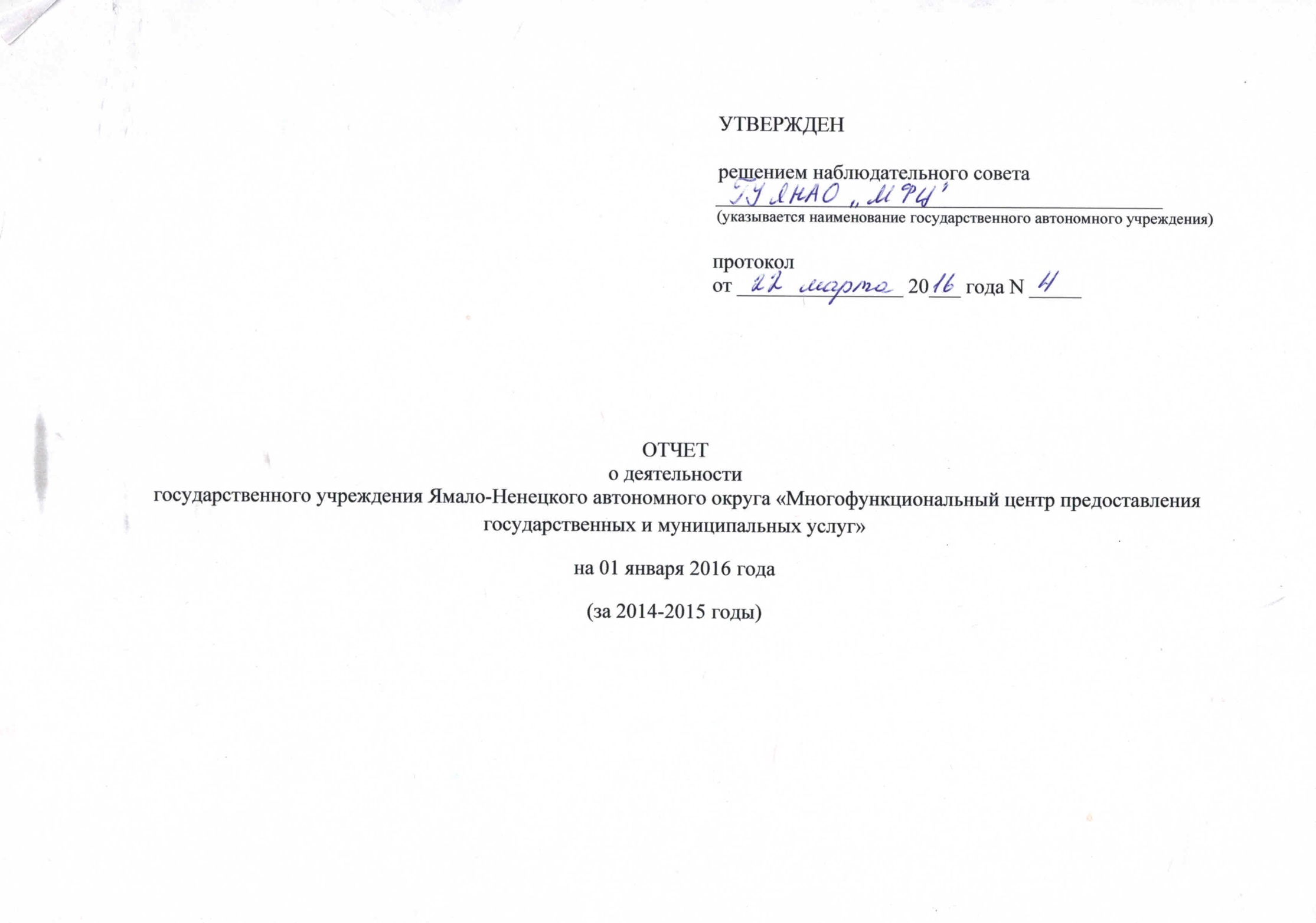 Раздел 1. Общие сведения об учреждении1.1. Контактные сведения учреждения.    1.2. Перечень видов деятельности, которые учреждение вправе осуществлять в соответствии с его учредительными документами:    1.2.1. за отчетный год:    а) основные виды деятельности учреждения:- организация и обеспечение предоставления комплекса государственных и муниципальных услуг, а также услуг (работ), оказание (выполнение) которых необходимо для предоставления государственных и муниципальных услуг, в том числе в электронной форме, по принципу «одного окна» на базе Учреждения, в том числе с привлечением иных многофункциональных центров и организаций, привлекаемых для выполнения функций многофункциональных центров в соответствии с Правилами организации деятельности многофункциональных центров предоставления государственных и муниципальных услуг, утверждёнными постановлением Правительства Российской Федерации от 22.12.2012 № 1376;- оснащение и предоставление удалённых рабочих мест сотрудникам федеральных органов исполнительной власти (территориальных органов федеральных органов исполнительной власти), органов государственных внебюджетных фондов, исполнительных органов государственной власти автономного округа, органов местного самоуправления муниципальных образований в автономном округе (далее соответственно – органы, представляющие государственные услуги; органы, представляющие муниципальные услуги);- посредством использования автоматизированной информационной системы поддержки деятельности Учреждения обеспечение доступа в соответствии с Соглашениями о взаимодействии с федеральными органами исполнительной власти, органами государственных и внебюджетных фондов, представляющими государственные услуги, предусмотренные Федеральным законом от 27 июля 2010 года № 210-ФЗ «Об организации предоставления государственных и муниципальных услуг» (далее – соглашение о взаимодействии) к электронным сервисам органов, предоставляющих государственные услуги, и органов, предоставляющих муниципальные услуги, в том числе через единую систему межведомственного электронного взаимодействия;- обеспечение функционирования Call-центра, телефона «горячей линии» по вопросам представления государственных и муниципальных услуг.    б) иные виды деятельности, не являющиеся основными:- услуги по сдаче в аренду недвижимости и прочего имущества Учреждения; - юридические услуги; - организацию оказания на базе Учреждения услуг нотариата, банковских услуг, включая услуги по оплате налогов, пошлин, сборов и прочих платежей в бюджеты всех уровней и государственные внебюджетные фонды, оплате коммунальных и связанных с ними услуг, услуг связи и прочих услуг через платежные терминалы, услуг по информированию граждан в сфере обязательного медицинского страхования, приеме соответствующих документов от заявителей и выдаче полисов обязательного медицинского страхования на основании агентских договоров с медицинскими организациями, имеющими право на осуществление медицинской деятельности и включенных в реестр медицинских организаций, осуществляющих деятельность в сфере обязательного медицинского страхования;- организация проведения обучающих курсов; - фотографирование; - оказание услуг по отправке/приему электронной почты, факсов, копировально-множительные услуги;- рекламная деятельность.    1.2.2. за год, предшествующий отчетному:    а) основные виды деятельности учреждения:- организовывает и обеспечивает предоставление комплекса государственных и муниципальных услуг, а также услуг (работ), оказание (выполнение) которых необходимо для предоставления государственных и муниципальных услуг, в том числе в электронной форме, по принципу «одного окна» на базе Учреждения, в том числе с привлечением иных многофункциональных центров и организаций, привлекаемых для выполнения функций многофункциональных центров в соответствии с Правилами организации деятельности многофункциональных центров предоставления государственных и муниципальных услуг, утверждаемыми постановлением Правительством Российской Федерации от 22.12.2012 №1376; - оснащает и предоставляет удалённые рабочие места сотрудникам федеральных органов исполнительной власти (территориальных органов федеральных органов исполнительной власти), органов государственных внебюджетных фондов, исполнительных органов государственной власти автономного округа, органов местного самоуправления муниципальных образований в автономном округе (далее соответственно – органы, предоставляющие государственные услуги; органы, предоставляющие муниципальные услуги); - посредством использования автоматизированной информационной системы поддержки деятельности Учреждения обеспечивает доступ в соответствии с Соглашениями о взаимодействии с федеральными органами исполнительной власти, органами государственных внебюджетных фондов, предоставляющими государственные услуги, предусмотренные Федеральным законом от 27 июля 2010 года № 210-ФЗ «Об организации предоставления государственных и муниципальных услуг» (далее – соглашения о взаимодействии) к электронным сервисам органов, предоставляющих государственные услуги, и органов, предоставляющих муниципальные услуги, в том числе через единую систему межведомственного электронного взаимодействия; - обеспечивает соблюдение стандарта комфортности предоставления государственных и муниципальных услуг; - обеспечивает заявителю возможность дистанционного обращения в органы, предоставляющие государственные услуги, и (или) органы, предоставляющие муниципальные услуги, за услугой, а также возможность получения результатов предоставления государственных и (или) муниципальных услуг; - обеспечивает функционирование Call-центра, телефона «горячей линии» по вопросам предоставления государственных и муниципальных услуг; - обеспечивает своевременную публикацию на официальный Интернет сайте сети многофункциональных центров предоставления государственных и муниципальных услуг в автономном округе информации о государственных и муниципальных услугах, предоставляемых в Учреждении; - обеспечивает прием запросов заявителей о предоставлении государственных или муниципальных услуг; - представляет интересы заявителей при взаимодействии с органами, предоставляющими государственные услуги, и (или) органами, предоставляющими муниципальные услуги, в том числе с использованием информационно-технологической и коммуникационной инфраструктур; - представляет интересы органов, предоставляющих государственные услуги, и (или) органов, предоставляющих муниципальные услуги, при взаимодействии с заявителями; - информирует заявителей о порядке предоставления государственных и муниципальных услуг в Учреждении, о ходе выполнения запросов о предоставлении государственных и муниципальных услуг, а также по иным вопросам, связанным с предоставлением государственных и муниципальных услуг; - взаимодействует с организациями, привлекаемыми для выполнения функций многофункциональных центров, органами, предоставляющими государственные услуги, и органами, предоставляющими муниципальные услуги; - выдает заявителям результаты предоставления государственных и муниципальных услуг, если иное не предусмотрено законодательством Российской Федерации; - обеспечивает прием, обработку информации из информационных систем органов, предоставляющих государственных услуг, и органов, предоставляющих муниципальные услуги, а также выдачу заявителям на основании такой информации документов, если это предусмотрено соглашением о взаимодействии и иное не предусмотрено законодательством Российской Федерации; - осуществляет функции и обязательства, указанные в соглашениях о взаимодействии, заключенных Учреждением с органами, предоставляющими государственные услуги, и органами, предоставляющими муниципальные услуги; - обеспечивает администрирование системы электронного управления очередью; - обеспечивает бесперебойную работу программно-аппаратных средств Учреждения, осуществление надлежащего содержания и необходимого эксплуатационного обслуживания Учреждения; - обеспечивает деятельность информационно-технологической и коммуникационной инфраструктуры (системы) Учреждения по предоставлению государственных и муниципальных услуг; - обеспечивает применение современных методов управления очередью; - организовывает проведение курсов повышения уровня компьютерной грамотности для физических и юридических лиц; - обеспечивает информационную поддержку предоставления государственных и муниципальных услуг путём публикации разъяснительных, справочных и других материалов, а также организации работы консультационных пунктов (консультантов); - осуществляет доставку необходимых документов в организации, привлекаемые для выполнения функций многофункциональных центров, органы, предоставляющие государственные услуги, и органы, предоставляющие муниципальные услуг, а также доставку результатов предоставления государственных и муниципальных услуг в Учреждение; - проводит анализ состояния работы с документами, обеспечивает подготовку статистических данных о работе Учреждения – систематический учет посетителей за определенный период (день, неделю, месяц и т.д.) по видам предоставляемых государственных и муниципальных услуг, с указанием среднего времени ожидания приема и обслуживания;- организовывает информационный обмен и осуществляет взаимодействие между организациями, привлекаемыми для выполнения функций многофункциональных центров, органами, предоставляющими государственные услуги, и органами, предоставляющими муниципальные услуги, в том числе посредством направления межведомственного запроса с использованием информационно-технологической и коммуникационной инфраструктуры;- обеспечивает защиту информации, доступ к которой ограничен в соответствии с законодательством Российской Федерации, а также соблюдает режим обработки и использования персональных данных.    б) иные виды деятельности, не являющиеся основными:- услуги по сдаче в аренду недвижимости и прочего имущества Учреждения; - юридические услуги; - организацию в помещениях Учреждения пункта общественного питания (деятельность кафе, столовой); - организацию оказания на базе Учреждения услуг нотариата, банковских услуг, включая услуги по оплате налогов, пошлин, сборов и прочих платежей в бюджеты всех уровней и государственные внебюджетные фонды, оплате коммунальных и связанных с ними услуг, услуг связи и прочих услуг через платежные терминалы; - организация проведения обучающих курсов; - фотографирование; - оказание услуг по отправке/приему электронной почты, факсов, копировально-множительные услуги;- рекламная деятельность. 1.3.   Государственные   услуги (работы), оказываемые (выполняемые) учреждением:- организация и обеспечение предоставления комплекса государственных и муниципальных услуг, в том числе в электронной форме, по принципу «одного окна» на базе Многофункционального центра;- информирование о порядке предоставления государственных и муниципальных услуг, предоставляемых на базе Многофункционального центра, в том числе в электронной форме, по принципу «одного окна».    1.4.  Перечень услуг (работ), которые оказываются потребителям за плату в случаях, предусмотренных нормативными правовыми (правовыми) актами.1.5. Перечень разрешительных документов, на основании которых учреждение осуществляет деятельность:а) за отчетный годб) за год, предшествующий отчетномуПримечание.Указываются свидетельство о государственной регистрации учреждения, лицензии и другие разрешительные документы.1.6. Информация о работниках учреждения:а) среднегодовая численность работников учрежденияб) количественный состав и квалификация сотрудников учреждения   <*> Квалификация работника - характеристика совокупности знаний и умений работника, установленная в форме присвоения ему определенной квалификации, звания, соответствующего разряда, категории или класса.1.7. Средняя заработная плата сотрудников учреждения.1.8. Состав наблюдательного совета:а) за отчетный годб) за год, предшествующий отчетномуРаздел 2. Результаты деятельности учреждения. 2.1. Информация об исполнении задания учредителя <*>:    а) за отчетный год:В течение 2015 года в режиме «одного окна» силами работников МФЦ осуществлялась организация предоставления 118 государственных и муниципальных услуг, на условиях заключенных соглашений о взаимодействии (в количестве 19 соглашений) с территориальными органами федеральных органов исполнительной власти, территориальными государственными внебюджетными фондами, исполнительными органами государственной власти автономного округа и органами местного самоуправления муниципальных образований, расположенных на территории автономного округа, что обеспечивает плановый показатель количество заключенных соглашений, все заключенные соглашения будут действовать до конца года. В соответствии с утвержденным государственным заданием на 2015 год количество заключенных соглашений должно составлять не менее 19 соглашений, следовательно, указанный показатель выполнен на 100 %.Отклонений по государственному заданию нет, государственное задание считается выполненным.Всего окон, работающих по принципу «одного окна» в МФЦ на 31.12.2015 года, составляет 163 окна, фактически данный показатель на конец 2015 года выполнен на 100 %. Доля граждан, имеющих доступ к получению государственных и муниципальных услуг по принципу «одного окна» по месту пребывания, в многофункциональных центрах предоставления государственных услуг в автономном округе на 31.12.2015 года составляет 92,84 %.Количество принятых заявителей по всем услугам в одном окне на 31.12.2015 года составило 269 заявителей в месяц, государственным заданием утвержден показатель «количество принятых заявителей по всем услугам в одном окне в месяц» - не менее 221 заявителя в месяц, фактически данный показатель на конец 2015 года выполнен на 122 %. В результате анализа проведенных опросов (анкетирования) удовлетворенность заявителей за 2015 год составила 93,54%. Показатель «удовлетворенность заявителей, получающих услуги на базе МФЦ в отделах, проведение опросов заявителей не реже одного раза в квартал» на 2015 год составляет – не менее 80%, на сегодняшний день удовлетворенность заявителей превышает плановый показатель, фактически данный показатель на конец 2015 года выполнен на 117 %. Показатель «средний срок ожидания заявителей в очереди при подаче запросов и получении результатов предоставленных услуг в МФЦ» за 2015 год составляет 10,31 мин., фактически данный показатель на конец 2015 года выполнен на 100 %. Расчет произведен путем нахождения среднеарифметического времени по восемнадцати территориальным отделам, работающим в статусе МФЦ. По каждому Отделу найдено среднеарифметическое время, которое взято из систем электронного управления очередью, используемых в Учреждении для оказания услуг, путем нахождения среднеарифметического времени ожидания за отчетный период. Нормативное значение данного показателя может быть превышено как в разрезе отдельно взятой услуги, так и в разрезе Отдела. Причины превышения времени ожидания заявителей в очереди при подаче запросов и получении результатов предоставленных услуг в МФЦ указаны в письме в адрес департамента экономики ЯНАО от 09.12.2015 года № 951-16/434.    б) за год, предшествующий отчетному:В течение 2014 года в режиме «одного окна» силами работников ГУ ЯНАО «МФЦ» (далее – МФЦ, Учреждение, автономный округ) осуществлялась организация предоставления 101 государственной и муниципальной услуги, на условиях заключенных соглашений о взаимодействии (в количестве 14 штук) с территориальными органами федеральных органов исполнительной власти и органами местного самоуправления муниципальных образований, расположенных на территории ЯНАО. Всего окон, работающих по принципу «одного окна» при обеспечении предоставления государственных услуг по запросам заявителей в области регистрации прав на недвижимое имущество и сделок с ним, относящихся к компетенции Управления Федеральной службы государственной регистрации, кадастра и картографии по ЯНАО и ФГУП «ФКП Росреетра» по ЯНАО, а также других ведомств, утверждено государственным заданием на 2014 года – 81 окно. Фактически данный показатель выполнен на 100 % (81 окно). Количество принятых заявителей по всем услугам в одном окне утверждено государственным заданием не менее 221 заявитель в месяц, фактически принято заявителей по статистическим данным системы управления электронной очередью «Вызов» за отчетный период в среднем нагрузка на одно окно составляет 255 заявителя в месяц.В течение 2014 года проводились опросы (анкетирование). В результате анализа проведенных опросов (анкетирования) удовлетворенность заявителей за 2014 года составила 91,24%.Данные предоставлены на основании опроса заявителей по анкете в Приложении к государственному заданию государственного учреждения Ямало-Ненецкого автономного округа "Многофункциональный центр предоставления государственных и муниципальных услуг" на 2014 год и плановый период 2015 и 2016 годов, утвержденному приказом департамента от 20 мая 2014г. № 136. <*> Указывается исполнение государственного задания учредителя в процентах. В случае невыполнения (выполнения не в полном объеме (составе)) государственного задания указываются причины неисполнения (исполнения не вполном объеме (составе)) с указанием наименования государственных услуг (работ), которые не выполнены (выполнены не в полном объеме (составе)).2.2.  Информация об осуществлении деятельности, связанной с выполнением работ или оказанием услуг в соответствии с обязательствами перед страховщиком по обязательному социальному страхованию <*>:    а) за отчетный год:_____________________________________________________________________________________________________________________________________________________;    б) за год, предшествующий отчетному:_____________________________________________________________________________________________________________________________________________________.<*> Указывается информация об осуществлении деятельности, связанной с выполнением работ или оказанием услуг в соответствии с обязательствами перед страховщиком по обязательному социальному страхованию в процентах. В случае невыполнения (выполнения не в полном объеме (составе)) указываются причины неисполнения (исполнения не в полном объеме (составе)) с указанием наименования услуг (работ), которые не выполнены (выполнены не в полном объеме (составе)).2.3. Сведения о балансовой (остаточной) стоимости нефинансовых активов, дебиторской и кредиторской задолженности.<*> В графе "Комментарий" указываются причины образования задолженности.2.4. Цены (тарифы) на платные услуги (работы), оказываемые потребителям.<*> Указывается в динамике в течение отчетного периода (количество граф указывается в соответствии с количеством случаев изменения цен (тарифов)).2.5. Количество потребителей, воспользовавшихся услугами (работами) учреждения, и сумма доходов, полученных от оказания платных услуг (выполнения работ).<*> За год, предшествующий отчетному.<**> За отчетный год.2.7. Показатели плана финансово-хозяйственной деятельности                                                                                                                                                                                                                                                                                            (рублей)          <*> Суммы кассовых и плановых поступлений (с учетом возвратов) в разрезе поступлений, предусмотренных планом финансово-хозяйственной деятельности.<**> Суммы кассовых и плановых выплат (с учетом восстановленных кассовых выплат) в разрезе выплат, предусмотренных планом финансово-хозяйственной деятельности2.8. Объем финансового обеспечения учреждения.                                                                                                    (рублей)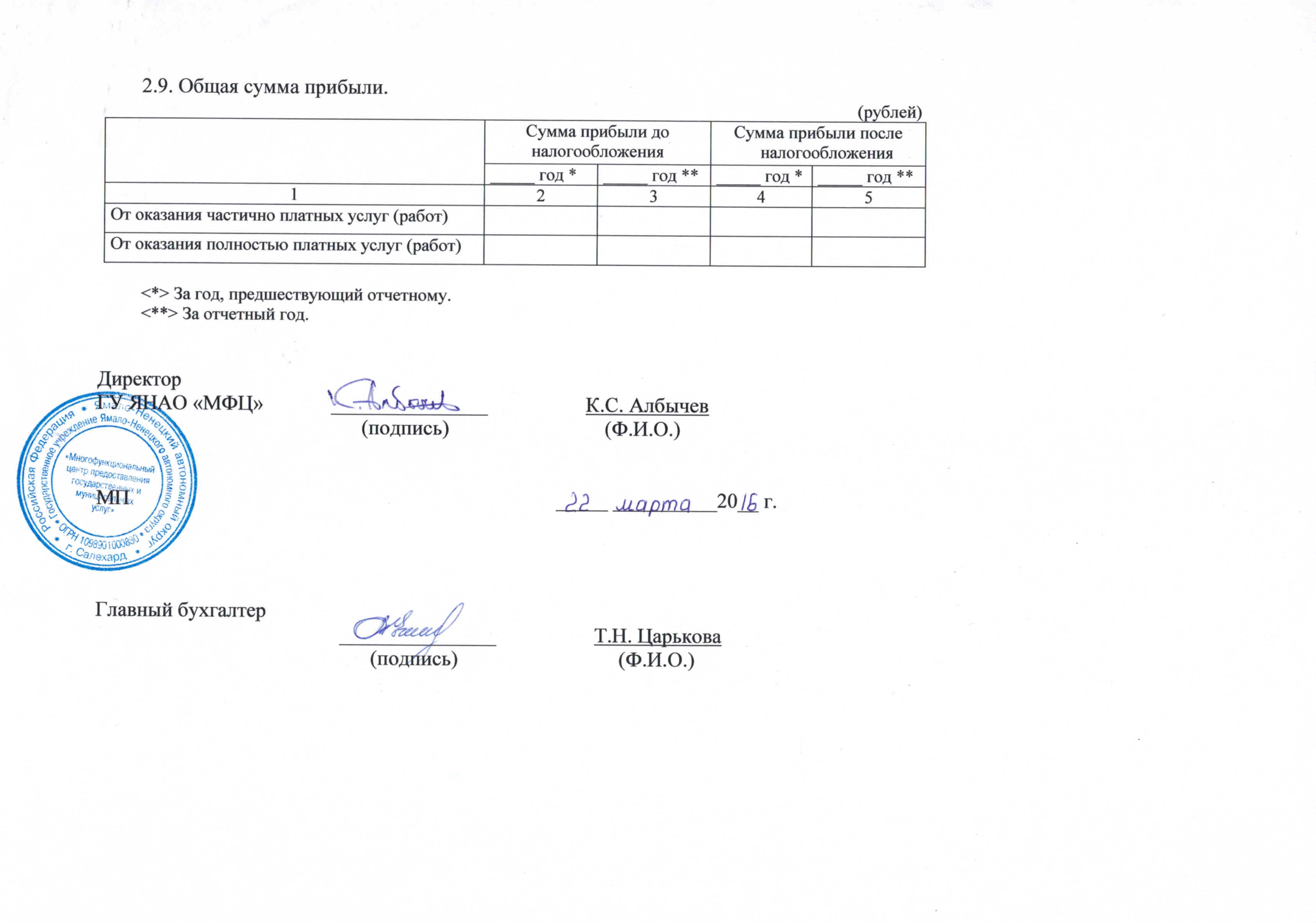 Местонахождение                              629001 ЯНАО г.Салехард, ул.Броднева, д.15Телефон (факс)                     8 (34922) 5-43-15Адрес электронной почты                      mfc-yanao@mfc.yanao.ruФилиал(ы) учреждения                         Ноябрьский филиал ГУ ЯНАО «МФЦ», Новоуренгойский филиал ГУ ЯНАО «МФЦ»Учредитель учреждения (полное наименование) Департамент экономики Ямало-Ненецкого автономного округаНаименование услуги (работы)Потребитель (физические или 
юридические лица)Нормативный правовой 
(правовой) акт123Наименование документаРеквизиты документаСрок действия123Свидетельство о постановке на учёт российской организации в налоговом органе по месту её нахожденияОГРН 109890100088014 июля 2009 годаСерия 89 №000846719-Наименование документаРеквизиты документаСрок действия123Свидетельство о постановке на учёт российской организации в налоговом органе по месту её нахожденияОГРН 109890100088014 июля 2009 годаСерия 89 №000846719-Среднегодовая численность (человек)Среднегодовая численность (человек)  за год, предшествующий отчетному            за отчетный год           12166254Численность работниковКоличественный составКоличественный составДанные о квалификации 
сотрудников учреждения 
<*>Данные о квалификации 
сотрудников учреждения 
<*>Причины изменения количества штатных единицЧисленность работниковна начало 
отчетного годана конец отчетного годана начало отчетного годана конец отчетного годаПричины изменения количества штатных единиц123456Штатная       
численность212431xx1. Постановление Правительства Ямало-Ненецкого автономного округа «Об оптимизации деятельности государственных учреждений Ямало-Ненецкого автономного округа и внесении изменений в некоторые нормативные акты Ямало-Ненецкого автономного округа» от 13 апреля 2015 года № 316-П;2. Постановление Правительства Ямало-Ненецкого автономного округа «Об оптимизации деятельности государственного учреждения Ямало-Ненецкого автономного округа «Многофункциональный центр предоставления государственных и муниципальных услуг» от 17 августа 2015 года № 766-П.3. Постановление Правительства Ямало-Ненецкого автономного округа «Об оптимизации деятельности государственного учреждения Ямало-Ненецкого автономного округа «Многофункциональный центр предоставления государственных и муниципальных услуг» и внесении изменения в пункт 3 постановления Правительства Ямало-Ненецкого автономного округа от 15 сентября 2011 года № 651-П» от 09 ноября 2015 года № 1051-П.Фактическая   
численность209370Среднее образование – 23 чел.Высшее образование – 186 чел.Среднее образование – 71 чел.Высшее образование – 299 чел.Средняя заработная плата (рублей)Средняя заработная плата (рублей)за год, предшествующий отчетномуза отчетный год127152775737Наименование должности, 
фамилия, имя, отчествоРешение о назначенииСрок полномочий 123Начальник отдела формирования электронного правительства управления государственного реформирования департамента экономики Ямало-Ненецкого автономного округа Иванюк Л.К.Приказ от 21 ноября 2011 года №272пять летСекретарь отдела кадровой работы и делопроизводства государственного учреждения Ямало-Ненецкого автономного округа «Многофункциональный центр по предоставления государственных и муниципальных услуг» Кашутчик-Никитину М.Г.Приказ от 03 декабря 2015 года №426-0пять летРуководитель региональной некоммерческой организации «Объединение работодателей Ямало-Ненецкого автономного округа» Заякин Д.Ю.Приказ от 21 ноября 2011 года №272пять летЗаместитель начальника отдела по работе с государственными унитарными предприятиями и учреждениями государственной собственности Ямало-Ненецкого автономного округа управления государственной собственности Ямало-Ненецкого автономного округа департамента имущественных отношений Ямало-Ненецкого автономного округа Кашникова А.С.Приказ от 21 ноября 2011 года №272пять летГлавный бухгалтер финансово-экономического отдела государственного учреждения Ямало-Ненецкого автономного округа «Многофункциональный центр по предоставления государственных и муниципальных услуг»Царькова Т.Н.Приказ 09 июля 2013 года №205пять летПрезидент Торгово-промышленной палаты Ямало-Ненецкого автономного округа Носкин С.А.Приказ от 21 ноября 2011 года №272пять летНаименование должности, 
фамилия, имя, отчествоРешение о назначенииСрок полномочий 123Начальник отдела формирования электронного правительства управления государственного реформирования департамента экономики Ямало-Ненецкого автономного округаИванюк Л.К.Приказ от 21 ноября 2011 года №272пять летДокументовед государственного учреждения Ямало-Ненецкого автономного округа «Многофункциональный центр по предоставлению государственных и муниципальных услуг в г. Салехарде»Костина А.В.Приказ от 30 января 2012 года №16пять летРуководитель региональной некоммерческой организации «Объединение работодателей Ямало-Ненецкого автономного округа»Заякин Д.Ю.Приказ от 21 ноября 2011 года №272пять летЗаместитель начальника отдела по работе с государственными унитарными предприятиями и учреждениями государственной собственности Ямало-Ненецкого автономного округа управления государственной собственности Ямало-Ненецкого автономного округа департамента имущественных отношений Ямало-Ненецкого автономного округа                      Кашникова А.С.Приказ от 21 ноября 2011 года №272пять летГлавный бухгалтер финансово-экономического отдела государственного учреждения Ямало-Ненецкого автономного округа «Многофункциональный центр по предоставления государственных и муниципальных услуг»Царькова Т.Н.Приказ 09 июля 2013 года №205пять летПрезидент Торгово-промышленной палаты Ямало-Ненецкого автономного округа Носкин С.А.Приказ от 21 ноября 2011 года №272пять лет N 
п/пНаименование  
  показателяЕдиница 
измеренияЗначение показателяЗначение показателяЗначение показателяЗначение показателяКомментарий N 
п/пНаименование  
  показателяЕдиница 
измеренияна начало
отчетного
 периодана конец 
отчетного
 периодадинамика 
изменения (гр. 5 - гр. 4)%    
измененияКомментарий123456781. Балансовая стоимость нефинансовых активов учреждения, в том числе      руб.696 732 025,87857 475 354,30160 743 328,4319%Балансовая стоимость недвижимого имущества      руб.538 524 074,00640 342 074,00101 818 000,0016%Балансовая стоимость особо ценного движимого имущества      руб.147 837 251,44206 537 905,6758 700 654,2328%2. Общая сумма выставленных требований в возмещение ущерба по недостачам и хищениям материальных ценностей, денежных средств, а также от порчи материальных ценностей      руб.Справочно:      Суммы недостач, взысканные в отчетном периоде с виновных лиц   руб.Суммы недостач, списанные в   отчетном периоде за счет учреждения     руб.3. Сумма дебиторской задолженности, в том числеруб.28 170 527,1328 601 427,00430 899,872%в разрезе поступлений, предусмотренных планом финансово-хозяйственной деятельности   Субсидия на государственное заданиеруб.1 721 928,75960 807,47- 761 121,28-80%Субсидия на иные целируб.26 448 598,3827 640 619,531 192 021,154%из них нереальная к взысканию дебиторская задолженность
<*>руб.4. Сумма кредиторской задолженности, в том числе    руб.в разрезе выплат, предусмотренных планом финансово-хозяйственной деятельности   ...            руб....            руб.из них просроченная кредиторская задолженность
<*>руб.5. Итоговая сумма актива баланса руб.271 262 075,78162 149 698,15-109 112 377,63-67%Наименование услуги (работы)Изменение цены (руб.)Изменение цены (руб.)Изменение цены (руб.)Изменение цены (руб.)Наименование услуги (работы)на начало отчетного периодас ____ 20__ г.  ...   с ____ 20__г. <*>12345Вид услуги
 (работы)   Общее количество  
   потребителей,    
 воспользовавшихся  
услугами (работами)   Общее количество  
   потребителей,    
 воспользовавшихся  
услугами (работами)  Средняя стоимость  
 услуг (работ) для  
потребителей (руб.)  Средняя стоимость  
 услуг (работ) для  
потребителей (руб.)    Сумма доходов,   
   полученных от    
  оказания платных  
 услуг (выполнения  
   работ) (руб.)       Сумма доходов,   
   полученных от    
  оказания платных  
 услуг (выполнения  
   работ) (руб.)    Вид услуги
 (работы) ___ год *___ год **___ год *___ год **___ год *___ год **    1         2        3         4        5         6        7     Бесплатные услуги (работы)                                               Бесплатные услуги (работы)                                               Бесплатные услуги (работы)                                               Бесплатные услуги (работы)                                               Бесплатные услуги (работы)                                               Бесплатные услуги (работы)                                               Бесплатные услуги (работы)                                                   x        x         x        x         x        x         x        x     ...           x        x         x        x     Частично платные услуги (работы)                                         Частично платные услуги (работы)                                         Частично платные услуги (работы)                                         Частично платные услуги (работы)                                         Частично платные услуги (работы)                                         Частично платные услуги (работы)                                         Частично платные услуги (работы)                                         ...       Полностью платные услуги (работы)                                        Полностью платные услуги (работы)                                        Полностью платные услуги (работы)                                        Полностью платные услуги (работы)                                        Полностью платные услуги (работы)                                        Полностью платные услуги (работы)                                        Полностью платные услуги (работы)                                        ...       N 
п/пНаименование показателяПлановый    
показательФактическое 
исполнение%     
исполненияКомментарий1234561. Остаток средств на начало года             x242 056 148,04x2. Поступления, всего      730 377 571,68510 107 203,4670в том числе <*>:             в том числе <*>:             Субсидия на государственное заданиеСубсидия на государственное задание358 796 000,00358 796 000,00100Субсидия на иные целиСубсидия на иные цели260 180 571,6839 081 853,0315На приобретение объектов недвижимого имуществаНа приобретение объектов недвижимого имущества110 615 000,00110 598 700,00100На осуществление предпринимательской и иной приносящей доход деятельностиНа осуществление предпринимательской и иной приносящей доход деятельности786 000,001 630 650,432073. Выплаты, всего          730 377 571,68628 011 179,5986в том числе <**>:                в том числе <**>:                Субсидия на государственное заданиеСубсидия на государственное задание358 796 000,00338 811 899,0594Курсовая разницаКурсовая разница-2 738,12-Субсидия на иные целиСубсидия на иные цели260 180 571,68186 725 275,2672На приобретение объектов недвижимого имуществаНа приобретение объектов недвижимого имущества110 615 000,00101 818 000,0092На осуществление предпринимательской и иной приносящей доход деятельностиНа осуществление предпринимательской и иной приносящей доход деятельности786 000,00653 267,16834. Остаток средств на конец года                    x124 152 171,91xСправочно:                Справочно:                5. Объем публичных обязательств, всего     в том числе:              в том числе:               N 
п/пНаименование показателя деятельностиЗа год, предшествующий отчетномуЗа   
отчетный год 1 2341. Объем финансового обеспечения государственного задания учредителя в рамках реализации мероприятий государственных программ (ведомственных целевых программ), в том числе261 764 000,00358 796 000,00- на возмещение нормативных затрат на оказание услуг, затрат на выполнение работ   238 584 290,71334 071 804,15- на возмещение затрат на содержание недвижимого имущества и особо ценного движимого имущества                          23 179 709,2924 724 195,852. Объем финансового обеспечения развития учреждения в рамках государственных программ (ведомственных целевых программ), утвержденных в установленном порядке, в том числе223 394 300,00158 484 571,68- на приобретение имущества86 857 300,00117 966 480,843. Объем финансового обеспечения деятельности, связанной с выполнением работ или оказанием услуг, в соответствии с обязательствами перед страховщиком по обязательному социальному страхованию                                  